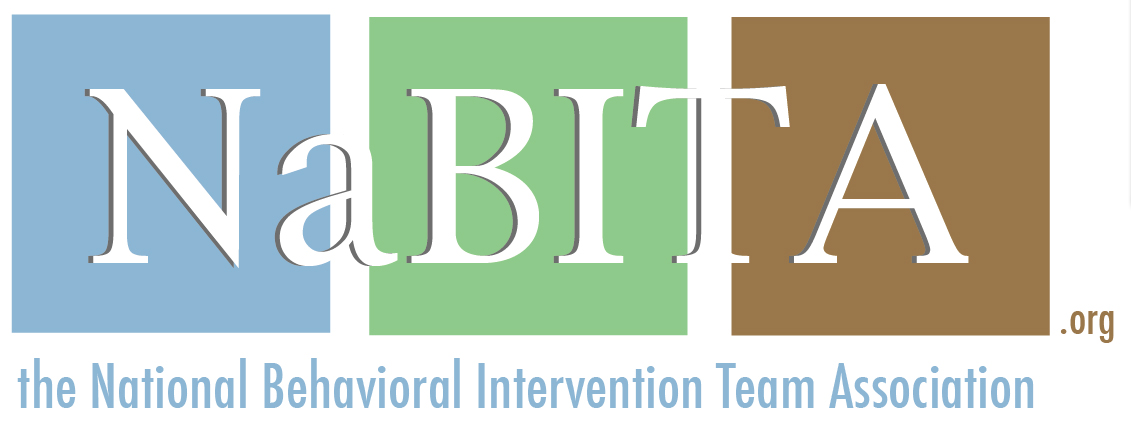 RESPONSE DOCUMENTCampus Host for 2018 Certification CoursesSUBMISSION INSTRUCTIONSTo submit a Request for Proposal, each page of this document must be initialed (handwritten or electronically) in the lower right corner to confirm understanding of each outlined item. Applicants must also complete the corresponding response document and answer any follow up questions requested by NaBITA staff. Failure to submit both documents or respond to follow up inquiries will result in an incomplete submission. Applications must be submitted in Word (.doc or .docx) format via email attachment to megan@nabita.org. Name of prospective host institution: ________________________________________
City: ___________________________________________  State: __________________Dedicated ContactResponse: Outline contact information for the individuals who will serve as NaBITA’s point of contact for all planning purposes and inquiries leading up to and during the training event. These individuals should be available for regular calls and/or emails with NaBITA staff to discuss logistics, ask questions, etc. Contact 1NameProfessional titleDepartmentEmail addressPhone numberContact 2NameProfessional titleDepartmentEmail addressPhone numberPlease also confirm that these individuals (to the best of their abilities) will remain in regular contact with NaBITA throughout the planning process and with attendees during days of training. At the four-month mark from the start of your event, Megan Birster will set up a monthly call. At the two-month mark, a bi-weekly call with be scheduled. During the last three weeks, leading up to your event, a weekly call will be scheduled. These calls should take no longer than ten minutes. [insert response here]Dates for Training and Course SelectionConfirm ability to adhere to the 8:30AM-5:00PM schedule.[insert response here]List five preferred date sequences when your campus can host, in priority order:List three course preferences in priority order:Space RequirementsOutline the name of the training facility or facilities you intend to reserve based on the above outlined space requirements. Also include in your response any maps, floor plans, or diagrams of the reserved facility that will be helpful to understand the room set-up. Campus address:Training facility address:Maximum capacity of facility:Link to campus map: Room style/anticipated set up:[insert response here]TechnologyOutline audio/visual set up of training facility. Also confirm your ability to provide technology tools and qualified assistance throughout the training event. If wireless Internet can be provided to attendees, please note the network and password (if applicable).[insert response here]CateringList location of continental breakfast and afternoon snack. Please provide links or lists of on-site and local dining services within walking distance to your campus available to attendees during training dates. [insert response here]F. Outreach and RecruitmentOutline your plan for outreach and recruitment. Also include a list of potential outreach media (association listservs, local colleagues, etc.).[insert response here]G. RegistrationNo response required.H. CertificationNo response required.I. Transportation & LodgingPlease provide the following information regarding local transportation and lodging, including any websites that source this information: TransportationAirport(s):Address(es):Approximate distance(s) from campus:Ground transportation options:Train station(s):Address(es):Approximate distance(s) from campus:Ground transpiration options:Hotel Lodging: At least two local hotels within walking or short driving distance to campusAddresses:Approximate distance(s) to campus:Availability over proposed dates:Cost per night:Parking information:Amenities (wireless internet, breakfast, parking, etc.)College/University discount rate and code attendees can use when making reservations and point of contact at the hotel (discount rate encouraged, but not required)On-Campus Lodging (not required): Due to the current budget crisis many schools are facing, NaBITA would like to explore the option of an on-campus alternative to hotel accommodations, when possible.  Please provide information on available residence hall rooms that can be made available to attendees for no more than $50 per night, up to 2 nights.  This information should include:Proximity to training spaceParking informationWhether non-NaBITA attendees (such as students, other conference attendees, or summer campers) will be housed in the building at the same timeAmenities (wireless internet, suite-style vs. communal restrooms, etc.)Dining servicesLinens and towels[insert response here]J. ParkingOutline your plan to provide free daytime parking to all attendees and appropriate signage from parking locations to the training facility. If parking is a concern, please contact megan@nabita.org  to discuss further.Link to annotated map denoting parking lot and training facility location:Link to parking permit to provide to attendees (if necessary):[insert response here]K. Accommodations for Attendees with Disabilities or Special NeedsOutline services provided by your Office of Disability or equivalent office, including American Sign Language (ASL) interpreter services and wheelchair access to training and dining facilities, whether a dedicated space is available or can be reserved as a lactation room, and if the training facility has gender neutral restrooms. NaBITA often receives requests for ASL interpreters for deaf or hearing-impaired attendees and therefore requests specific information on the potential host’s ability to provide or make arrangements to provide licensed interpreters in the event a hearing-impaired participant(s) register. [insert response here]L. Certificate of InsurancePlease confirm whether you do or do not require a copy of The NCHERM Group’s certification of insurance (COI) on file in advance of hosting the event.  If you do require a COI, please also confirm whether your institution must be listed as an additional insured during the dates of the training event, and what information (name of additional insured and address) should be included on the COI.[insert response here]M. Benefit to HostsOutline the anticipated number of attendees from your institution. If you plan to send more than 10 attendees from your institution, they may register at a discounted rate of $250 per person.  Please contact your NaBITA event coordinator or megan@nabita.org to register additional attendees.[insert response here]N. Event CancellationPlease confirm that you acknowledge and understand the terms of the event cancellation clause in the RFP.[insert response here]--Please direct all questions or concerns to megan@nabita.org. 